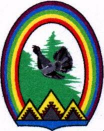 ДУМА ГОРОДА РАДУЖНЫЙХанты-Мансийского автономного округа – Югры РЕШЕНИЕот 25 марта 2020 года	№ 551Об итогах реализации муниципальной программы города Радужный «Доступная среда в городе Радужный на 2019 – 2025 годы и на период до 2030 года» в 2019 годуЗаслушав и обсудив информацию об итогах реализации муниципальной программы города Радужный «Доступная среда в городе Радужный на 2019 – 2025 годы и на период до 2030 года» в 2019 году, Дума города решила:Информацию об итогах реализации муниципальной программы города Радужный «Доступная среда в городе Радужный на 2019 – 2025 годы и на период до 2030 года» в 2019 году принять к сведению (Приложение).Председатель Думы города	Г.П. БорщёвПриложениек решению Думы городаот 25.03.2020 № 551Информацияоб итогах реализации муниципальной программы города Радужный «Доступная среда в городе Радужный на 2019 – 2025 годы и на период до 2030 года» в 2019 году		Муниципальная программа города Радужный «Доступная среда в городе Радужный на 2019 – 2025 годы и на период до 2030 года»  утверждена постановлением администрации города Радужный от 29.10.2018 № 1759 (далее – муниципальная программа).		Ответственным исполнителем муниципальной программы является организационное управление организационно-правового комитета администрации города Радужный.		Соисполнители муниципальной программы:		- комитет по физической культуре и спорту администрации города Радужный;		- управление культуры и искусства администрации города Радужный;		- управление образования и молодежной политики администрации города Радужный;		- казенное учреждение «Дирекция единого заказчика по городскому хозяйству» муниципального образования Ханты-Мансийского автономного округа – Югры городской округ город Радужный;		Целью муниципальной программы является обеспечение беспрепятственного доступа к объектам и услугам в приоритетных сферах жизнедеятельности инвалидов и других маломобильных групп населения (людей, испытывающих затруднения при самостоятельном передвижении, получении услуг, необходимой информации).		Для достижения цели муниципальной программы в 2019 году решены следующие задачи:		1. Повышение уровня доступности социально-значимых объектов в приоритетных сферах жизнедеятельности инвалидов и других маломобильных групп населения в городе Радужный, путем увеличения количества доступных объектов физической культуры и спорта, культуры и искусства, образования, сферы услуг для инвалидов и других маломобильных групп населения.		2. Повышение доступности и качества реабилитационных или абилитационных услуг (развитие системы реабилитации или абилитации и социальной интеграции инвалидов) в городе Радужный. Реализация данной задачи позволяет расширить спектр оказываемых услуг, внедрять современные эффективные методы и технологии работы с инвалидами и, как следствие, повысить качество жизни данной категории граждан.		3. Повышение доступности зданий, сооружений, жилого фонда для людей с ограниченными возможностями здоровья. Реализация данной задачи позволяет увеличить количество зданий и помещений административного назначения, жилого фонда, доступных для людей с ограниченными возможностями здоровья.		Первоначально запланированный общий объем средств, предусмотренный на реализацию мероприятий программы в 2019 году, составлял 2907,40 тысяч рублей. За период действия муниципальной программы в программу вносились изменения и корректировки.		В итоге, по состоянию на 31 декабря 2019 года общий объем средств на реализацию мероприятий программы составил 2336,70 тысяч рублей. Фактическое исполнение составило 2336,19 тысяч рублей. Финансовое исполнение программы составило 99,98%. 	Программа направлена на реализацию 3-х основных мероприятий:		Мероприятие 1 «Оборудование муниципальных объектов социальной инфраструктуры, признанные приоритетными посредством сооружения, как внутри здания, так и снаружи пандусов, поручней, входных групп, обустройства территорий, санитарных узлов для инвалидов, передвигающихся на креслах-колясках, с нарушением функций опорно-двигательного аппарата, с нарушением зрения, слуха», запланировано средств 1212,20 тысяч рублей, фактическое исполнение 1212,20 тысяч рублей, т.е. 100 %.		В целях проведения комплекса мероприятий по дооборудованию, адаптации объектов физической культуры и спорта посредством сооружения, как внутри зданий, так и снаружи, пандусов, поручней, установки специализированного оборудования, вспомогательных средств и приспособлений для инвалидов по слуху, зрению с нарушением функций опорно-двигательного аппарата, в учреждениях, подведомственных комитету по физической культуре и спорту, запланировано средств 510,90 тысяч рублей, исполнение составило 510,90 тысяч рублей, или 100%. 		АУ СК Сибирь»:- лестничный гусеничный подъемник; - раковина для инвалидов;- унитаз для инвалидов;- зеркало поворотное для инвалидов;- поручень для раковин;- поручень откидной для унитаза;- поручень прямой;- смеситель (латунь);- мнемосхема полноценная ПВХ;- дверная ручка для инвалидов;- универсальный травмобезопасный держатель для трости и костылей;- сенсорный дозатор для людей с ограниченными возможностями;- сушилка для рук для МГН;- информационно-тактильный знак;- пиктограммы;- информационно-тактильный знак, пиктограмма;- вывеска учреждения;- мнемосхема и настенное крепление;- тактильное противоскользящее грязезащитное покрытие;- контрастная лента;- кнопка вызова помощи;- приемник сигнала на 99 кнопок.		В целях проведения комплекса мероприятий по дооборудованию, адаптации объектов культуры и искусства посредством сооружения, как внутри зданий, так и снаружи, пандусов, поручней, установки специализированного оборудования, вспомогательных средств и приспособлений для инвалидов по слуху, зрению с нарушением функций опорно-двигательного аппарата, в учреждениях, подведомственных управлению культуры и искусства, запланировано средств 208,40 тысяч рублей, исполнение составило 208,40 тысяч рублей, или 100%. 		МАУ ДО "ДХШ":   В целях проведения комплекса мероприятий по дооборудованию объектов образования элементами доступности для инвалидов, передвигающихся на креслах-колясках, с нарушением опорно-двигательного аппарата, с нарушением зрения, слуха, умственного развития в учреждениях, подведомственных управлению образования и молодежной политики, запланировано средств 492,90 тысяч рублей, исполнение 492,90 тысяч рублей, или 100%.        		МАДОУ ДС № 4 "Родничок" (6 микрорайон дом 17):		- мнемосхема;		- стационарная система для слабовидящих в музыкальный зал;		- портативная информационная индукционная система для слабослышащих. Переносная панель со встроенным микрофоном и аккумулятором, радиус действия 2 метра;      	    - противоскользящее покрытие «антикаблук»;       		- порог алюминиевый 30мм.;          	- информационный тактильный знак;           - алюминиевая полоса с резиновой вставкой;           - полоса контрастная желтая в рулоне;           - приемник со звуковой световой и текстовой индикацией;           - кнопка вызова для помещения;	   - кнопка вызова антивандальная.		Мероприятие 2 «Обеспечение доступности предоставляемых инвалидам услуг с учетом имеющих у них нарушений», запланировано средств 33,40 тысяч рублей, фактическое исполнение 33,40 тысяч рублей, или 100%.       	 	В АУ СК Сибирь» приобретена портативная информационная индукционная система «Исток А2». 		Мероприятие 3 «Обустройство входных групп в зданиях и помещениях административного назначения, в жилом фонде для людей с ограниченными возможностями здоровья» запланировано средств 1661,80 тысяч рублей.Согласно решению Думы города Радужный от 12.12.2019 № 510 в бюджетную роспись внесены изменения, в соответствии с которыми сумма затрат на реализацию муниципальной программы «Доступная среда в городе Радужный на 2019 – 2025 годы и на период до 2030 года» на 2019 год составляет 1091,10 тысяч рублей.       	Фактический расход – 1090,59 тысяч рублей, или 99,95%.		В рамках муниципальных контрактов выполнены работы:	- Муниципальный контракт №113/К-2019 от 18.09.2019 по обустройству входной группы (перила), по адресу: город Радужный,  7 микрорайон, дом 3, подъезд 3; 	- Муниципальный контракт №114/К-2019 от 1909.2019 по ремонту пандуса и тротуара, по адресу: город Радужный, 10 микрорайон, дом 9, подъезд 1;	- Муниципальный контракт №138/К-2019 от 17.10.2019 на выполнение работ по обустройству входной группы и возможности подъема на 1 этаж людей с ограниченными возможностями здоровья,  по адресу: город Радужный, 4 микрорайон, дом 1, подъезд 1;	- Муниципальный контракт №133/К-2019 от 07.10.2019 на выполнение работ по обследованию (с выдачей экспертного заключения) многоквартирных жилых домов на предмет технической возможности обустройства входной группы и подъема на 1-й этаж людей с ограниченными возможностями здоровья по следующим адресам: 	1. 4 микрорайон, дом 1, подъезд 1 - устройство внутренних и наружных перил;2. 6 микрорайон, дом 2, подъезд 2 - устройство внутренних и наружных перил;3. 3 микрорайон, дом 6, подъезд 1 - устройство внутренних и наружных перил;4. 7 микрорайон, дом 10, подъезд 2 - устройство внутренних и наружных перил;5. 7 микрорайон, дом 12, подъезд 3 - устройство внутренних и наружных перил;6. 1 микрорайон, дом 25а, подъезд 1 - устройство внутренних и наружных перил;7. 5 микрорайон, дом 29, подъезд 4 - установка внутренних перил и наружного пандуса;8. 7 микрорайон, дом 18, подъезд 5 - установка внутренних перил и наружного пандуса;9. 6 микрорайон, дом 3, подъезд 1 - установка внутренних перил и наружного пандуса; 	10. 6 микрорайон, дом 20, подъезд 4 - установка внутренних перил и наружного пандуса; 	11. 3 микрорайон, дом 4, подъезд 4 - установка внутренних перил и наружного пандуса; 	12. 3 микрорайон, дом 4. подъезд 2 - установка пандуса на входной группе; 	13. 5 микрорайон, дом 23, подъезд 2 - установка внутренних перил и наружного пандуса; 	14. 7 микрорайон, дом 4, подъезд 2 - установка внутренних перил и наружного пандуса; 	15. 1 микрорайон, дом 14, подъезд 5 - установка внутренних перил и наружного пандуса; 	16. 3 микрорайон, дом 6, подъезд 1 - устройство внутренних и наружных перил; 	17. 6 микрорайон, дом 2, подъезд 2 - установка внутренних перил и наружного пандуса; 	18. 2 микрорайон, дом 11, подъезд 2 - установка внутренних перил и наружного пандуса.	- Муниципальный контракт №01873000078190002190001 от 20.11.2019 на сумму 512,27 тысяч рублей на поставку подъемной платформы с наклонным перемещением для инвалидов с последующим монтажом, по адресу: 10 микрорайон, дом 9, подъезд 1.		Реализация муниципальной программы города Радужный «Доступная среда в городе Радужный на 2019 – 2025 годы и на период до 2030 года» в 2019 году, в части финансовых затрат составила 99,98%, что отражено в приложении № 1 к настоящей информации.		Реализация муниципальной программы города Радужный в части достижения целевых показателей в 2019 году приводится в приложении № 2 к настоящей информации.		Оценка эффективности муниципальной программы отражена в приложении № 3 к настоящей информации.Приложение 1                                                                                                                                       к информации о ходе реализации                                                                                                                    муниципальной программы города Радужный                                                                                                                      «Доступная среда в городе Радужный на 2019 – 2025 годы и на период до 2030 года» в 2019 годуОтчет о реализации муниципальной программы города Радужный«Доступная среда в городе Радужный на 2019-2025 годы и на период до 2030 года» в 2019 году, в части финансовых затрат Приложение  2                                                                                                                                       к информации о ходе реализации                                                                                                                    муниципальной программы города Радужный                                                                                                                   «Доступная среда в городе Радужный на 2019 – 2025 годы и на период до 2030 года» в 2019 годуОтчет о реализации муниципальной программы города Радужный«Доступная среда в городе Радужный на 2019-2025 годы и на период до 2030 года» в 2019 году в части достижения целевых показателейПриложение  3                                                                                                                                       к информации о ходе реализации                                                                                                                    муниципальной программы города Радужный                                                                                                                   «Доступная среда в городе Радужный на 2019 – 2025 годы и на период до 2030 года» в 2019 году   Отчет по оценке эффективности реализации муниципальной программы«Доступная среда в городе Радужный на 2019-2025 годы и на период до 2030 года» в 2019 году   - тактильные знаки и противоскользящая лента;   - противоскользящее покрытие и накладки;   - установка светового сигнала и кнопки вызова. № п/пНаименование основного мероприятия программыИсточник финансированияИсточник финансированияИсточник финансированияИсточник финансированияОбъем финансовых затрат на реализацию мероприятийОбъем финансовых затрат на реализацию мероприятийОбъем финансовых затрат на реализацию мероприятийОбъем финансовых затрат на реализацию мероприятийОбъем финансовых затрат на реализацию мероприятийСодержание мероприятияПричины неисполнения№ п/пНаименование основного мероприятия программыИсточник финансированияИсточник финансированияИсточник финансированияИсточник финансированияУтверждено,тыс. руб.Исполнено,тыс. руб.Отклонение, +/-Отклонение, +/-Испол
нение, %Содержание мероприятияПричины неисполненияЗадача 1 Повышение уровня доступности социально-значимых объектов в приоритетных сферах жизнедеятельности инвалидов и других маломобильных групп населения в городе Радужный.Задача 1 Повышение уровня доступности социально-значимых объектов в приоритетных сферах жизнедеятельности инвалидов и других маломобильных групп населения в городе Радужный.Задача 1 Повышение уровня доступности социально-значимых объектов в приоритетных сферах жизнедеятельности инвалидов и других маломобильных групп населения в городе Радужный.Задача 1 Повышение уровня доступности социально-значимых объектов в приоритетных сферах жизнедеятельности инвалидов и других маломобильных групп населения в городе Радужный.Задача 1 Повышение уровня доступности социально-значимых объектов в приоритетных сферах жизнедеятельности инвалидов и других маломобильных групп населения в городе Радужный.Задача 1 Повышение уровня доступности социально-значимых объектов в приоритетных сферах жизнедеятельности инвалидов и других маломобильных групп населения в городе Радужный.Задача 1 Повышение уровня доступности социально-значимых объектов в приоритетных сферах жизнедеятельности инвалидов и других маломобильных групп населения в городе Радужный.Задача 1 Повышение уровня доступности социально-значимых объектов в приоритетных сферах жизнедеятельности инвалидов и других маломобильных групп населения в городе Радужный.Задача 1 Повышение уровня доступности социально-значимых объектов в приоритетных сферах жизнедеятельности инвалидов и других маломобильных групп населения в городе Радужный.Задача 1 Повышение уровня доступности социально-значимых объектов в приоритетных сферах жизнедеятельности инвалидов и других маломобильных групп населения в городе Радужный.Задача 1 Повышение уровня доступности социально-значимых объектов в приоритетных сферах жизнедеятельности инвалидов и других маломобильных групп населения в городе Радужный.Задача 1 Повышение уровня доступности социально-значимых объектов в приоритетных сферах жизнедеятельности инвалидов и других маломобильных групп населения в городе Радужный.Задача 1 Повышение уровня доступности социально-значимых объектов в приоритетных сферах жизнедеятельности инвалидов и других маломобильных групп населения в городе Радужный.1.1. Оборудование муниципальных объектов социальной инфраструктуры, признанных приоритетными посредством сооружения как внутри зданий, так и снаружи пандусов, поручней, входных групп, обустройства территорий, санитарных узлов, для инвалидов, передвигающихся на креслах-колясках, с нарушением функций опорно-двигательного аппарата, с нарушением зрения и слуха.1. Оборудование муниципальных объектов социальной инфраструктуры, признанных приоритетными посредством сооружения как внутри зданий, так и снаружи пандусов, поручней, входных групп, обустройства территорий, санитарных узлов, для инвалидов, передвигающихся на креслах-колясках, с нарушением функций опорно-двигательного аппарата, с нарушением зрения и слуха.Местный бюджетМестный бюджет1212,201212,201212,201212,200100%2.1.1. Проведение комплекса мероприятий по дооборудованию объектов физической культуры и спорта элементами доступности для инвалидов, передвигающихся на креслах колясках, с нарушением опорно - двигательного аппарата, с нарушением зрения, слуха, умственного развития1.1. Проведение комплекса мероприятий по дооборудованию объектов физической культуры и спорта элементами доступности для инвалидов, передвигающихся на креслах колясках, с нарушением опорно - двигательного аппарата, с нарушением зрения, слуха, умственного развитияМестный бюджетМестный бюджет510,90510,90510,90510,900100% В 2019 году была  продолжена работа по обеспечению доступности объекта для инвалидов, АУ СК «Сибирь»3.1.2. Проведение комплекса мероприятий по дооборудованию, адаптации учреждений культуры и искусства посредством сооружения, как внутри зданий, так и снаружи, пандусов, поручней, установки специализированного оборудования, вспомогательных средств и приспособлений для инвалидов по слуху, зрению, с нарушением функций опорно-двигательного аппарата1.2. Проведение комплекса мероприятий по дооборудованию, адаптации учреждений культуры и искусства посредством сооружения, как внутри зданий, так и снаружи, пандусов, поручней, установки специализированного оборудования, вспомогательных средств и приспособлений для инвалидов по слуху, зрению, с нарушением функций опорно-двигательного аппаратаМестный бюджетМестный бюджет208,40208,40208,40208,400100% В 2019 проведен частичный комплекс  мероприятий по дооборудованию ДХШ.4.1.3. Проведение комплекса мероприятий по дооборудованию объектов образования элементами доступности для инвалидов, передвигающихся на креслах колясках, с нарушением опорно - двигательного аппарата, с нарушением зрения, слуха, умственного развития1.3. Проведение комплекса мероприятий по дооборудованию объектов образования элементами доступности для инвалидов, передвигающихся на креслах колясках, с нарушением опорно - двигательного аппарата, с нарушением зрения, слуха, умственного развитияМестный бюджетМестный бюджет492,90492,90492,90492,900100%В 2019 году, проведены мероприятия по доступности МАДОУ ДС №4 "Родничок".Задача 2. Повышение доступности и качества реабилитационных или абилитационных услуг (развитие системы реабилитации или абилитации и социальной интеграции инвалидов) в городе Радужный.Задача 2. Повышение доступности и качества реабилитационных или абилитационных услуг (развитие системы реабилитации или абилитации и социальной интеграции инвалидов) в городе Радужный.Задача 2. Повышение доступности и качества реабилитационных или абилитационных услуг (развитие системы реабилитации или абилитации и социальной интеграции инвалидов) в городе Радужный.Задача 2. Повышение доступности и качества реабилитационных или абилитационных услуг (развитие системы реабилитации или абилитации и социальной интеграции инвалидов) в городе Радужный.Задача 2. Повышение доступности и качества реабилитационных или абилитационных услуг (развитие системы реабилитации или абилитации и социальной интеграции инвалидов) в городе Радужный.Задача 2. Повышение доступности и качества реабилитационных или абилитационных услуг (развитие системы реабилитации или абилитации и социальной интеграции инвалидов) в городе Радужный.Задача 2. Повышение доступности и качества реабилитационных или абилитационных услуг (развитие системы реабилитации или абилитации и социальной интеграции инвалидов) в городе Радужный.Задача 2. Повышение доступности и качества реабилитационных или абилитационных услуг (развитие системы реабилитации или абилитации и социальной интеграции инвалидов) в городе Радужный.Задача 2. Повышение доступности и качества реабилитационных или абилитационных услуг (развитие системы реабилитации или абилитации и социальной интеграции инвалидов) в городе Радужный.Задача 2. Повышение доступности и качества реабилитационных или абилитационных услуг (развитие системы реабилитации или абилитации и социальной интеграции инвалидов) в городе Радужный.Задача 2. Повышение доступности и качества реабилитационных или абилитационных услуг (развитие системы реабилитации или абилитации и социальной интеграции инвалидов) в городе Радужный.Задача 2. Повышение доступности и качества реабилитационных или абилитационных услуг (развитие системы реабилитации или абилитации и социальной интеграции инвалидов) в городе Радужный.Задача 2. Повышение доступности и качества реабилитационных или абилитационных услуг (развитие системы реабилитации или абилитации и социальной интеграции инвалидов) в городе Радужный.52. Обеспечение доступности предоставляемых инвалидам услуг с учетом имеющих у них нарушений 2. Обеспечение доступности предоставляемых инвалидам услуг с учетом имеющих у них нарушений Местный бюджетМестный бюджет33,4033,4033,4033,400100%62.1. Оснащение общедоступных библиотек города Радужный специализированным оборудованием и изданиями для инвалидов по зрению, слуху2.1. Оснащение общедоступных библиотек города Радужный специализированным оборудованием и изданиями для инвалидов по зрению, слухуМестный бюджетМестный бюджет00000072.2. Оснащение образовательных объектов города Радужный индивидуальной звуковой  системой прослушивания музыкальных программ, информационным терминалом и информационным киоском для инвалидов на креслах-колясках, с нарушением зрения, слуха2.2. Оснащение образовательных объектов города Радужный индивидуальной звуковой  системой прослушивания музыкальных программ, информационным терминалом и информационным киоском для инвалидов на креслах-колясках, с нарушением зрения, слухаМестный бюджетМестный бюджет00000082.3 Оснащение объектов спорта вспомогательными средствами для инвалидов с нарушением слуха и зрения2.3 Оснащение объектов спорта вспомогательными средствами для инвалидов с нарушением слуха и зренияМестный бюджетМестный бюджет33,4033,40 33,40 33,400100%В 2019 году  проведены мероприятия по доступности АУ СК «Сибирь»Задача 3. Повышение доступности зданий, сооружений, жилого фонда для людей с ограниченными возможностями здоровья.Задача 3. Повышение доступности зданий, сооружений, жилого фонда для людей с ограниченными возможностями здоровья.Задача 3. Повышение доступности зданий, сооружений, жилого фонда для людей с ограниченными возможностями здоровья.Задача 3. Повышение доступности зданий, сооружений, жилого фонда для людей с ограниченными возможностями здоровья.Задача 3. Повышение доступности зданий, сооружений, жилого фонда для людей с ограниченными возможностями здоровья.Задача 3. Повышение доступности зданий, сооружений, жилого фонда для людей с ограниченными возможностями здоровья.Задача 3. Повышение доступности зданий, сооружений, жилого фонда для людей с ограниченными возможностями здоровья.Задача 3. Повышение доступности зданий, сооружений, жилого фонда для людей с ограниченными возможностями здоровья.Задача 3. Повышение доступности зданий, сооружений, жилого фонда для людей с ограниченными возможностями здоровья.Задача 3. Повышение доступности зданий, сооружений, жилого фонда для людей с ограниченными возможностями здоровья.Задача 3. Повышение доступности зданий, сооружений, жилого фонда для людей с ограниченными возможностями здоровья.Задача 3. Повышение доступности зданий, сооружений, жилого фонда для людей с ограниченными возможностями здоровья.Задача 3. Повышение доступности зданий, сооружений, жилого фонда для людей с ограниченными возможностями здоровья.93. Обустройство входных групп в зданиях и помещениях административного назначения, в жилом фонде для людей с ограниченными возможностями здоровья.3. Обустройство входных групп в зданиях и помещениях административного назначения, в жилом фонде для людей с ограниченными возможностями здоровья.Местный бюджетМестный бюджет1091,101091,101090,591090,590,5099,95%103.1 Обустройство входных  групп в зданиях и помещениях административного назначения, в жилом фонде для людей с ограниченными возможностями здоровья3.1 Обустройство входных  групп в зданиях и помещениях административного назначения, в жилом фонде для людей с ограниченными возможностями здоровьяМестный бюджетМестный бюджет1091,101091,101090,591090,590,5099,95%В 2019 году проведены мероприятие по доступности по 3 адресам:- по адресу 7 мкр. дом 3, 3 подъезд обустройство входной группы (перила);- по адресу 10 мкр. дом 9, 1 подъезд ремонт пандуса и тротуара, установлена подъемная платформа с наклонным перемещением;- по адресу 4 мкр. дом 1, 1 подъезд обустройство входной группы.Итого всего  по программеИтого всего  по программеИтого всего  по программеИтого всего  по программеМестный бюджет2336,702336,702336,192336,190,5099,98%№ п/пНаименование целевых показателей Ед. измеренияУтвержденоИсполнено на 31.12.
2019Отклонение, +/-Исполнение, %Проведенные мероприятияПричины неисполнения1234567891.Доля доступных объектов культуры и искусства для инвалидов и других маломобильных групп населения на конец года%37,537,50100%Показатель на 2019 год составил 37,5% -дооборудовано ДХШ.2Доля доступных объектов физической культуры и спорта для инвалидов и других маломобильных групп населения на конец года%33,333,30100%В 2019 базовый показатель составил 33,3 дооборудован АУ СК Сибирь».3Доля доступных объектов образования для инвалидов и других маломобильных групп населения на конец года,%31,831,80100%показатель на 2019 год составил 31,8% дооборудованы объект - МАДОУ ДС №4 "Родничок".4Количество оснащенных муниципальных объектов социальной инфраструктуры , признанных приоритетными вспомогательными средствами и приспособлениями для инвалидов по слуху, зрениюЕд.770100%В 2019году -1 объект АУ СК Сибирь».5Количество зданий и помещений административного назначения, жилого фонда,   доступных для  людей с ограниченными возможностями здоровьяЕд.12120100%На 2019 выполнены работы в рамках муниципальных контрактов по адресам 3-м адресам: 7 микрорайон, дом 3; 10 микрорайон, дом 9; 4 микрорайон, дом 1.В 2019 году выполнено 3 показателя МП.Наименование критерияВесБаллБаллОценка по критериюОценка по критериюНаименование подкритерияНаименование подкритерияНаименование подкритерияВесБаллОценка по подкритериюКомментарииКомментарииСтепень достижения целевых значений показателей муниципальной программы (K1)0,5552,52,5Выполнение фактических значений целевых показателей муниципальной программы (отношение количества целевых показателей, исполненных в отчетном году, к общему количеству целевых показателей) (k1,1)Выполнение фактических значений целевых показателей муниципальной программы (отношение количества целевых показателей, исполненных в отчетном году, к общему количеству целевых показателей) (k1,1)Выполнение фактических значений целевых показателей муниципальной программы (отношение количества целевых показателей, исполненных в отчетном году, к общему количеству целевых показателей) (k1,1)155100% целевых показателей исполнены в отчетном году.100% целевых показателей исполнены в отчетном году.Степень выполнения основных мероприятий муниципальной программы в отчетном году (K2)0,3551,51,5Выполнение основных мероприятий муниципальной программы в отчетном году (рассчитывается как отношение количества выполненных основных мероприятий в отчетном году к количеству запланированных основных мероприятий в муниципальной программе на соответствующий год) (k2)Выполнение основных мероприятий муниципальной программы в отчетном году (рассчитывается как отношение количества выполненных основных мероприятий в отчетном году к количеству запланированных основных мероприятий в муниципальной программе на соответствующий год) (k2)Выполнение основных мероприятий муниципальной программы в отчетном году (рассчитывается как отношение количества выполненных основных мероприятий в отчетном году к количеству запланированных основных мероприятий в муниципальной программе на соответствующий год) (k2)155Выполнены все запланированные программой основные мероприятия. Итого процент выполнения основных мероприятий составляет 100 %Выполнены все запланированные программой основные мероприятия. Итого процент выполнения основных мероприятий составляет 100 %Освоение средств за счет всех источников финансирования (федеральный, региональный, муниципальный) (K3)0,25511Степень выполнения объемов финансирования муниципальной программы (отношение общего исполненного (кассового) объема финансирования муниципальной программы за отчетный период к  плановому уточненному объему) (k3)Степень выполнения объемов финансирования муниципальной программы (отношение общего исполненного (кассового) объема финансирования муниципальной программы за отчетный период к  плановому уточненному объему) (k3)Степень выполнения объемов финансирования муниципальной программы (отношение общего исполненного (кассового) объема финансирования муниципальной программы за отчетный период к  плановому уточненному объему) (k3)155Освоение средств по муниципальной программе составило 99,98%Освоение средств по муниципальной программе составило 99,98%55